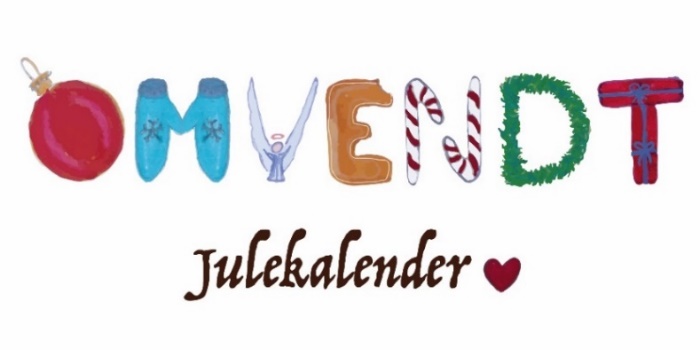 Kære forældre, I år er klassen med i Omvendt Julekalender, som er SOS Børnebyernes læringstilbud til børn i 0.-6. klasse. Hver skoledag i december åbner vi sammen en ny, spændende låge i julekalenderen og ser forskellige små videofilm, der alle handler om fattige eller forældreløse børn ude i verden.Se filmene og støt klassens indsamling I kan også følge med derhjemme. På www.sosbørnebyerne.dk/julekalender kan I se filmene, kigge i undervisningsmaterialet og læse mere om SOS Børnebyerne og deres arbejde for udsatte og forældreløse børn. Her kan I også læse, hvad alle elevernes gode gerninger og jeres bidrag er med til at gøre for forældreløse og udsatte børn.Man støtter klassens digitale indsamling ved at indbetale en skilling for den eller de gode gerninger, jeres barn har lavet, på klassens indsamlingsside. Det er selvfølgelig op til hver familie selv at bestemme størrelsen på donationen. Her finder I indsamlingen: www.skoleindsamling.sosbornebyerne.dk (Erstat meget gerne dette link med et direkte link til klassens indsamlingsside her!)Sådan gør duNår du støtter klassens indsamling, giver du bidraget direkte på klassens egen indsamlingsside. På siden kan alle overføre et bidrag via betalingskort eller MobilePay. Skriv gerne en lille hilsen om, hvilke gode gerninger eleven har udført for at tjene eller indsamle pengene. Vigtigt! Hvis donationen skal registreres på dit barns klasse, så skal du indbetale direkte via siden. Bruger du det generiske MobilePay-nummer, som er lavet til de klasser, der samler ind kontant, vil donationen ikke kunne ses på klassens indsamling. Omvendt JulekalenderIdeen med Omvendt Julekalender er, at eleverne i løbet af december måned laver forskellige aktiviteter sammen med klassekammeraterne eller udfører gode gerninger derhjemme – for eksempel ved at rydde op på sit værelse, skrive et sødt kort til bedsteforældre eller gå en tur med hunden. I år går pengene, som klassen samler ind, til at hjælpe fattige og forældreløse børn på Zanzibar, så de kan vokse op i et kærligt hjem og få en tryg barndom. Det sker gennem SOS Børnebyernes forebyggende indsats for udsatte familier, hvor vi hjælper børn og forældre til at blive en stærk familie, der kan klare sig selv i både skolen og på arbejdet.Omvendt Julekalender er med til at sætte fokus på de børn, der ikke har så meget, og kalenderen giver eleverne mulighed for at gøre noget helt konkret for at hjælpe børn i nød.Tak, fordi du gør en forskel for forældreløse og udsatte børn!